Actividades SugeridasOBJETIVO DE APRENDIZAJE OA_1DESCRIPCIÓN DE LA ACTIVIDADExpresar y crear trabajos de arte a partir de la observación del: › entorno natural: paisaje, animales y plantas › entorno cultural: vida cotidiana y familiar › entorno artístico: obras de arte local, chileno, latinoamericano y del resto del mundoVida cotidiana6.Reunidos en grupos pequeños, los alumnos comentan y describen algunas actividades que desarrollan en su días libres (fines de semana, feriados, vacaciones, otros) y seleccionan una de estas, que dibujan sobre ½ pliego de cartón forrado. Para esto: › dibujan su trabajo con lápiz grafito › pintan las figuras, usando pasteles grasos › pintan el fondo, usando pintura digital(Orientación) R.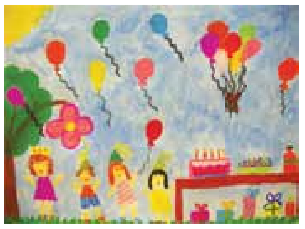 